« 02 » 04  2024 		  				                                     № 149Об утверждения схем расположения и постановки на кадастровый учет  земельного участка под многоквартирным домом расположенным: Красноярский край, Березовский район, пгт Березовка, ул.  Советской Армии, д. 20По итогам публичных слушаний, на основании заключения комиссии по градостроительному зонированию и реализации правил землепользования и застройки на территории муниципального образования поселок Березовка от 22.03.2024, в соответствии с Градостроительным и Земельным кодексами РФ,  п. 13 ст. 34 Федерального закона от 23.06.2014 № 171-ФЗ «О внесении изменений в Земельный кодекс РФ и отдельные законодательные акты РФ», руководствуясь Решением Березовского поселкового Совета депутатов от 29.04.2019 № 38-8 «Об утверждении внесения изменений в Генеральный план п. Березовка, Березовского района, Красноярского края», Решением Березовского поселкового Совета депутатов от 16.12.2019 № 44-8 «Об утверждении Правил землепользования и застройки пгт. Березовка Березовского района Красноярского края»,  Уставом поселка Березовка.ПОСТАНОВЛЯЮ:Утвердить  схему расположения земельного участка площадью 6915 кв.м. и поставить на учет, под многоквартирным домом по адресу: Российская Федерация, Красноярский край, Березовский район, г.п. поселок Березовка, пгт. Березовка, ул.  Советской Армии, д.20. Категория земель образуемого земельного участка – «земли населенных пунктов». Вид разрешенного использования в соответствии с классификатором многоэтажная жилая застройка (код 2.5).Контроль над исполнением настоящего Постановления возложить на ведущего специалиста по земельным вопросам администрации п. Березовка.Постановление вступает в силу со дня подписания.Глава  поселка  	                                                                               А.Н. Сабуров 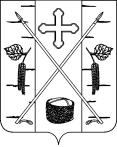 АДМИНИСТРАЦИЯ ПОСЕЛКА БЕРЕЗОВКАБЕРЕЗОВСКОГО РАЙОНА КРАСНОЯРСКОГО КРАЯПОСТАНОВЛЕНИЕп. Березовка